Приложение №8 к отчетуМуниципальное бюджетное общеобразовательное учреждение«Усть-Ишимский лицей «Альфа»Усть-Ишимского муниципального района Омской областиВЫПИСКА ИЗ ПРИКАЗАОб утверждении годового календарного учебного графикаНа 2020-2021 учебный год24.08.2020 г.                                                                                                                    № 65В соответствии с ООП ООО МБОУ «лицей «Альфа», приказ №33 от 25.03.2020 г, ПРИКАЗЫВАЮ:Утвердить годовой календарный учебный график на 2020-2021 учебный год (приложение №1 к настоящему приказу)Галаеву А.М., инженеру-электронику разместить годовой календарный учебный график на 2020-2021 учебный год на сайте лицеяКонтроль за исполнением настоящего приказа возложить на Долгушину Т.В., заместителя директора по УВР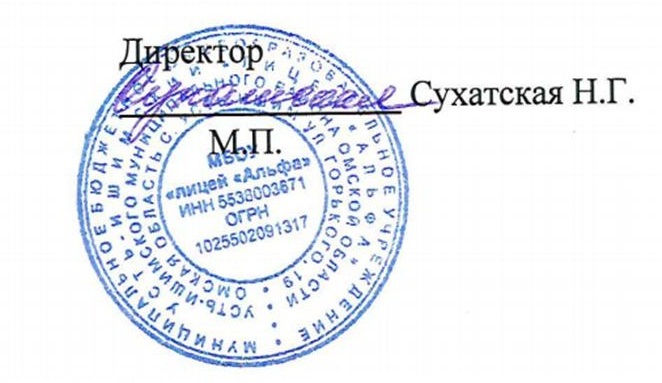 Утвержден приказом директора №65 от 24.08.2020 г.Годовой календарный учебный график на 2020-2021 учебный год Организация образовательного процесса в школе  регламентируется учебным планом, годовым календарным графиком, расписанием учебных занятий, расписанием звонков.Продолжительность учебного годаНачало учебного года –  1 сентября  2020 годаОкончание учебного года  9  класс   21 мая 2021 года                                                 5-8,  классы 28 мая 2021 годаПродолжительность периода учебных занятий:5- 8 классы,  – не менее 35 в 9-е классы – не менее 34 недель, (не включая летний экзаменационный период)Периоды учебных занятий и каникул:Устанавливаются следующие сроки учебных четвертей:1 четверть: с 01.09.2020г.  по 23.10.2020 г. (8 недель)2 четверть: с 02.11.2020 г. по 29.12.2020 г. (8 недель)3 четверть:с 13.01.2021 г. по 19.03.2021г.   (10 недель)4 четверть: с 29.03.2021г. по 21.05.2021 г. для  9  классов  (8 недель),  с 29.03.2021г. по 28.05.2021 г для 5-8 классов  (9 недель)Устанавливаются следующие сроки школьных каникул:
осенние каникулы – с 24.10.2020г. по 01.11.2020г.  (9 дней);
зимние каникулы –  с 30.12.2020г. по 10.01.2021г.  (12 дней);весенние каникулы – с 20.03.2021г. по 28.03.2021г.   (9 дней).
     Промежуточная аттестация по урочной и внеурочной деятельности проводится по итогам освоения образовательной программы основного общего образования за год в апреле - мае.

Регламентирование образовательного процессаПродолжительность каникул в течение учебного года составляет 30 календарных дней и регулируется приказом директора лицея.   Регламентирование образовательного процесса на неделюВ соответствии с    требованиям СанПиН 2.4.2.2821-10 и ФГОС устанавливается 5-ти дневная рабочая неделя в 5-9 классах.Регламентирование образовательного процесса на деньУчебные занятия организуются в одну смену. Внеурочная деятельность, занятия дополнительного образования (кружки, секции), обязательные индивидуальные и групповые занятия и т. п. организуются в другую для обучающихся смену с предусмотренным временем на обед, но не ранее чем через 45 минут после основных занятий.      Начало занятий в 8.30 ч.    Продолжительность урока:5-9 классы – 40 минут      Расписание звонков оформляется отдельным приложением к ГКУГ       Общий режим работы лицея:Лицей открыт для доступа в течение 5 дней в неделю с понедельника по пятницу, выходным днем является суббота и  воскресенье. При необходимости проведения спортивных, праздничных и иных мероприятий доступна их организация субботу и в воскресенье.В праздничные дни, установленные законодательством РФ, образовательное учреждение не работает.В каникулярные дни общий режим работы лицея регламентируется планом работы лицея на каникулы.Годовой календарный учебный график регламентируется следующими документами:Приказы директора лицея:О режиме работы лицея  на учебный год,Об организации питания,Об организованном окончании четверти, полугодия, учебного года,Расписанием:Учебных занятий,Занятий внеурочной деятельности,Занятий дополнительного образования в ОУ (кружки, секции, факультативы и т.д.),Занятий обеспечивающих реализацию платных образовательных услуг.Графики дежурств:классных коллективовпедагогов на этажах, рекреациях и в столовой лицеядежурных администраторовДолжностными обязанностями:дежурного администраторадежурного учителя